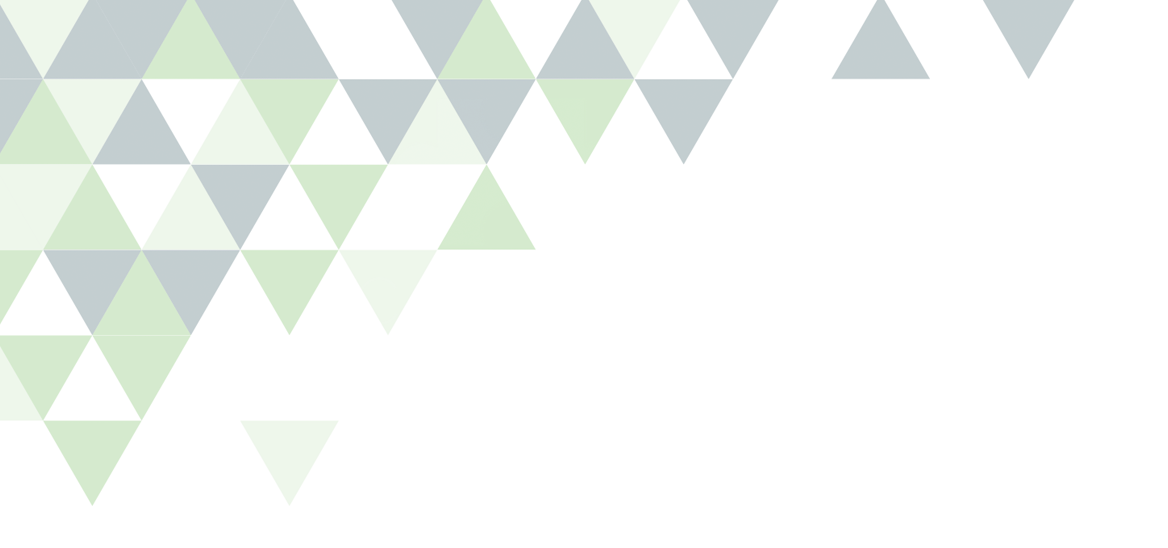 ΘΕΜΑ ΑΑ1. Να αποδείξετε ότι η εξίσωση  με  παριστάνει εξίσωση ευθείας.                                          	Μονάδες 10Α2. Να γράψετε τη σχέση που δίνει το εμβαδό τριγώνου  σε συνάρτηση με την ορίζουσα δύο διανυσμάτων που ορίζουν οι κορυφές του.Μονάδες 5α. Όλες οι ευθείες έχουν συντελεστή διεύθυνσης.Μονάδες 2β. Η ευθεία  με  είναι παράλληλη στον άξονα  όταν .Μονάδες 2γ. Το εμβαδό τριγώνου  ισούται με την ορίζουσα των διανυσμάτων .Μονάδες 2δ. Η ευθεία  με  διέρχεται από την αρχή των αξόνων όταν .Μονάδες 2ε. Για οποιαδήποτε ευθεία παράλληλη στον άξονα  δεν ορίζεται συντελεστής διεύθυνσης. Μονάδες 2ΘΕΜΑ ΒΔίνονται τα σημεία  και .Β1. Να βρεθεί το μέσο Μ του τμήματος  και ο συντελεστής διεύθυνσης της ευθείας .Μονάδες 7Β2. Να βρεθεί η ευθεία που διέρχεται από το μέσο του  και από την αρχή των αξόνων.Μονάδες 9Β3. Να βρεθεί το εμβαδό τριγώνου  και του τριγώνου . Τι παρατηρείτε;Μονάδες 9ΘΕΜΑ ΓΔίνονται τα σημεία ,  και .Γ1. Να βρεθεί η εξίσωση της ευθείας , καθώς και το μήκος του ευθυγράμμου τμήματος .Μονάδες 8Γ2. Να βρεθεί η απόσταση του σημείου Γ από την ευθεία  και να δείξετε ότι το Γ κινείται σε ευθεία παράλληλη στην .Μονάδες 9Γ3. Να βρείτε το συμμετρικό του σημείου  ως προς την ευθεία .Μονάδες 8ΘΕΜΑ ΔΔίνεται η εξίσωση .Δ1. Να αποδείξετε ότι η παραπάνω εξίσωση παριστάνει για κάθε τιμή του αριθμού  λ  εξίσωση ευθείας.  Μονάδες 6Δ2. Να αποδείξετε ότι οι ευθείες με εξίσωση  διέρχονται για κάθε τιμή του λ από σταθερό σημείο το οποίο και να βρεθεί.                                                       Μονάδες 7Δ3. Να βρείτε την τιμή του αριθμού  λ  ώστε η ευθεία  να διέρχεται από το μέσο του ευθυγράμμου τμήματος  με  και  Β(-4,2).                                   Μονάδες 6Δ4. Να βρείτε την ευθεία της οικογένειας  η οποία είναι παράλληλη στον άξονα Μονάδες 6ΟΠΟΙΟΣ ΕΠΙΜΕΝΕΙ…ΝΙΚΑ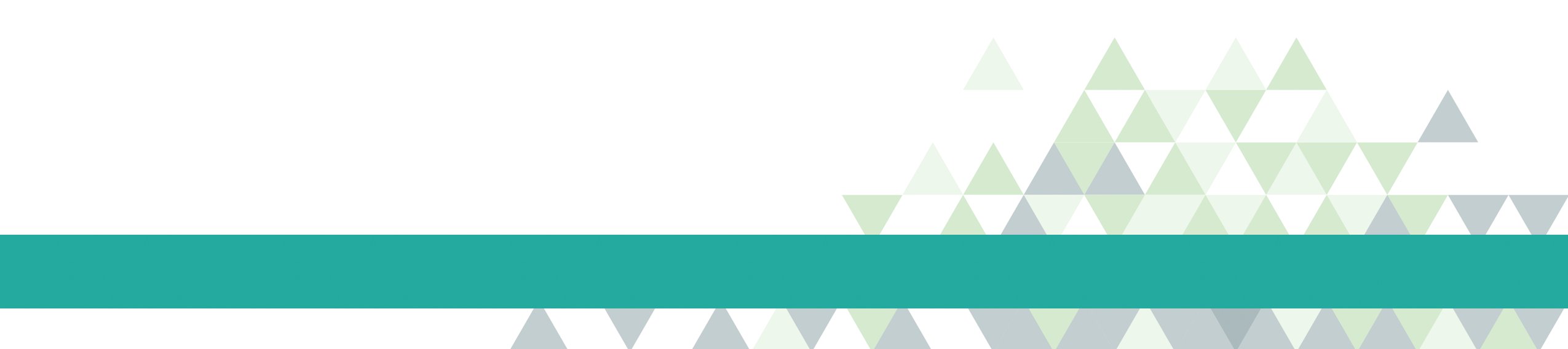 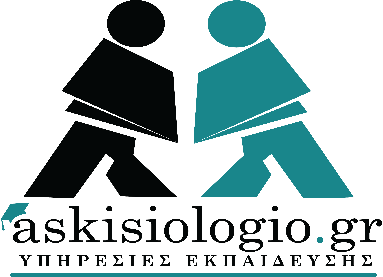 ΚΡΙΤΗΡΙΟ ΑΞΙΟΛΟΓΗΣΗΣΤΑΞΗ: Β ΛΥΚΕΙΟΥΜΑΘΗΜΑ: ΜΑΘΗΜΑΤΙΚΑΚΑΦΑΛΑΙΟ: ΕΥΘΕΙΑΕΠΙΜΕΛΕΙΑ: ΜΠΟΖΑΤΖΙΔΗΣ ΒΑΣΙΛΗΣ